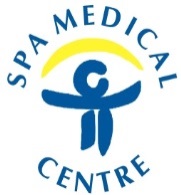 New Patient Registration Form –                             Child Under 14                                                                                            Please complete all pages in full using block capitals  *It is your responsibility to keep us updated with any changes to your telephone number, email & postal address.We may contact you with appointment details, test results, health campaigns or Patient Participation Group detailsIf you do NOT consent to being contacted by SMS or Email, please tick here:    SMS    EmailChecklistPlease ensure the following are done and provided so that your registration can be completed successfullyPractice Use OnlySharing Your Health RecordWhat is your health record?Your health record contains all the clinical information about the care you receive.  When you need medical assistance it is essential that clinicians can securely access your health record. This allows them to have the necessary information about your medical background to help them identify the best way to help you. This information may include your medical history, medications and allergies.Why is sharing important?Health records about you can be held in various places, including your GP practice and any hospital where you have had treatment. Sharing your health record will ensure you receive the best possible care and treatment wherever you are and whenever you need it. Choosing not to share your health record could have an impact on the future care and treatment you receive. Below are some examples of how sharing your health record can benefit you:Sharing your contact details 	This will ensure you receive any medical appointments without delaySharing your medical history 	This will ensure emergency services accurately assess you if neededSharing your medication list	This will ensure that you receive the most appropriate medicationSharing your allergies		This will prevent you being given something to which you are allergic Sharing your test results 	This will prevent further unnecessary tests being requiredIs my health record secure?Yes. There are safeguards in place to make sure only organisations you have authorised to view your records can do so. You can also request information regarding who has accessed your information from both within and outside of your surgery.Can I decide who I share my health record with?Yes. You decide who has access to your health record. For your health record to be shared between organisations that provide care to you, your consent must be gained.Can I change my mind?Yes. You can change your mind at any time about sharing your health record, please just let us know.Can someone else consent on my behalf?If you do not have capacity to consent and have a Lasting Power of Attorney, they may consent on your behalf. If you do not have a Lasting Power of Attorney, then a decision in best interests can be made by those caring for you.What about parental responsibility?If you have parental responsibility and your child is not able to make an informed decision for themselves, then you can make a decision about information sharing on behalf of your child. If your child is competent then this must be their decision.What is your Summary Care Record?Your Summary Care Record contains basic information including your contact details, NHS number, medications and allergies. This can be viewed by GP practices, Hospitals and the Emergency Services. If you do not want a Summary Care Record, please ask your GP practice for the appropriate opt out form. With your consent, additional information can be added to create an Enhanced Summary Care Record. This could include your care plans which will help ensure that you receive the appropriate care in the future.How is my personal information protected?Spa Medical Centre will always protect your personal information. For further information about this, please see our Privacy Notice on our website or please speak to a member of our teamFor further information about your health records, please see: www.nhs.uk/NHSEngland/thenhs/recordsFor further information about how the NHS uses your data for research & planning and to opt-out, please see: www.nhs.uk/your-nhs-data-matters1. Background DetailsYour Child DetailsYour Child DetailsYour Child DetailsYour Child DetailsChild NameNHS NumberGenderAddressDate of BirthAddressHome TelephoneParent or Guardian Details 1Parent or Guardian Details 1Parent or Guardian Details 1Parent or Guardian Details 1Your NameRelationshipAddressHome TelephoneAddressWork TelephoneMobile TelephoneI consent to be contacted* by SMS on this number: I consent to be contacted* by SMS on this number: I consent to be contacted* by SMS on this number: EmailI consent to be contacted* by email at this address: I consent to be contacted* by email at this address: I consent to be contacted* by email at this address: Family Registered With UsParent or Guardian Details 2Parent or Guardian Details 2Parent or Guardian Details 2Parent or Guardian Details 2Your NameRelationshipAddressHome TelephoneAddressWork TelephoneMobile TelephoneI consent to be contacted* by SMS on this number: I consent to be contacted* by SMS on this number: I consent to be contacted* by SMS on this number: EmailI consent to be contacted* by email at this address: I consent to be contacted* by email at this address: I consent to be contacted* by email at this address: Family Registered With UsCommunication NeedsCommunication NeedsCommunication NeedsCommunication NeedsLanguageWhat is your main spoken language?Do you need and interpreter?    Yes     NoWhat is your main spoken language?Do you need and interpreter?    Yes     NoWhat is your main spoken language?Do you need and interpreter?    Yes     NoCommunicationDo you have any communication difficulties?   Yes         NoIf Yes please identify belowDo you have any communication difficulties?   Yes         NoIf Yes please identify belowDo you have any communication difficulties?   Yes         NoIf Yes please identify belowCommunication Hearing aid Lip reading Large print Braille British Sign Language Makaton Sign Language     Guide dog2. Medical HistoryMedical HistoryMedical HistoryMedical HistoryMedical HistoryDoes your child suffer from any of the following conditions?Does your child suffer from any of the following conditions?Does your child suffer from any of the following conditions?Does your child suffer from any of the following conditions? Asthma Depression Diabetes EpilepsyAny other conditions, operations or hospital admission details:If your child is currently under the care of a Hospital or Consultant outside our area, please tell us here:Any other conditions, operations or hospital admission details:If your child is currently under the care of a Hospital or Consultant outside our area, please tell us here:Any other conditions, operations or hospital admission details:If your child is currently under the care of a Hospital or Consultant outside our area, please tell us here:Any other conditions, operations or hospital admission details:If your child is currently under the care of a Hospital or Consultant outside our area, please tell us here:Family HistoryFamily HistoryFamily HistoryFamily HistoryPlease record any significant family history of close relatives with medical problems and confirm which relative e.g. mother, father, brother, sister, grandparentPlease record any significant family history of close relatives with medical problems and confirm which relative e.g. mother, father, brother, sister, grandparentPlease record any significant family history of close relatives with medical problems and confirm which relative e.g. mother, father, brother, sister, grandparentPlease record any significant family history of close relatives with medical problems and confirm which relative e.g. mother, father, brother, sister, grandparent Asthma………… COPD…………. Epilepsy……….. Heart Disease…… Stroke ……………. Blood Pressure….. Diabetes ……………. Kidney Disease ……. Liver Disease ..….….       Depression……………..       Thyroid………………….       Cancer………………….Other:Other:Other:Other:AllergiesPlease record any allergies or sensitivities below:Current MedicationPlease check and include as much information about your child’s current medication belowIf they have a previous repeat medication list please give this to us & they may need a medication review appointment.3. Further DetailsOther DetailsOther DetailsOther DetailsOther DetailsOther DetailsOther DetailsPrevious GPPrevious GPPrevious GPName:Address:Name:Address:Name:Address:If there is Social Worker involvement,  please provide contact details.If there is Social Worker involvement,  please provide contact details.If there is Social Worker involvement,  please provide contact details.Name:Contact details:Name:Contact details:Name:Contact details:Country of BirthEthnicity White (UK) White (Irish)  White (Other)  Black Caribbean Black African Black Other Black Caribbean Black African Black Other Bangladeshi Indian  Pakistani Arabic Chinese OtherElectronic PrescribingElectronic PrescribingIf you would like your child’s prescriptions to go electronically, please provide details of the pharmacy you would like to usePharmacy:4. Sharing Your Health RecordYour Summary Care Record (SCR)Do you consent to your child having an Enhanced Summary Care Record with Additional Information?     Yes  (recommended option)     NoParent or Guardian SignatureParent or Guardian SignatureSignatureI confirm that the information I have provided is true to the best of my knowledgeNameDateCompleted & Signed Above FormCompleted & Signed GMS1 FormBirth Certificate or  Red Book for New-born BabiesPhoto Proof of ID   e.g. Passport, Photo Driving License or Photo ID cardProof of Address    e.g. Bank statement, Utility Bill or Council Tax from within the last 3 monthsAppointment Required Not Required           Photo ID Passport Driving licence     Birth Certificate   Identity card        Red book Other        Proof of Address Utility Bill       Council Tax   Bank Statement    Other      Checked by:Date: